Each Christmas our hearts and minds are reminded of the sleepy little village called Bethlehem. We rightly think of Bethlehem as the birthplace of our Lord and Savior, Jesus Christ. However, Bethlehem’s history is much deeper than that single night. In fact, the first mention of this sleepy village is all the way back in the book of Genesis in connection to the burial site of Jacob’s love, Rachel. Today, we turn to the story of Naomi and Ruth as we begin a journey to uncover the significant events in Bethlehem that paved the way for Jesus’ birth. Sermon Notes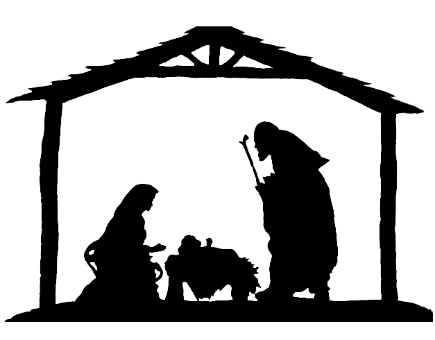 Take Me Back to BethlehemHope in the LightRuth 1 (Micah 5:2)(Page 182 in the Pew Bible)Naomi and Ruth’s return to Bethlehem emphasizes … The _____________ of the returnThe _____________ of the returnThe _____________ of the returnThe _____________ of the returnIn my moments of darkness, I can find similar light in the hope of Jesus … Hope because the ____________ of my sin is ___________Hope through two ______________The sacrifice of _______________The sacrifice I must make to ______________ JesusHope through the ____________ of Jesus’ ____________Hope through the _____________ of my ____________Outlined structured from comments in Dr. James E. Smith’s commentary The Pentateuch